ПОЯСНЮВАЛЬНА ЗАПИСКА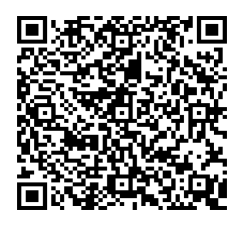 № ПЗН-56030 від 17.07.2023до проєкту рішення Київської міської ради:Про надання  КОМУНАЛЬНОМУ НЕКОМЕРЦІЙНОМУ ПІДПРИЄМСТВУ «ДЕРМАТОВЕНЕРОЛОГІЯ» ВИКОНАВЧОГО ОРГАНУ КИЇВСЬКОЇ МІСЬКОЇ РАДИ (КИЇВСЬКОЇ МІСЬКОЇ ДЕРЖАВНОЇ АДМІНІСТРАЦІЇ) в постійне користування земельної ділянки для експлуатації та обслуговування будівель диспансеру на вул. Верховинній, 13 у Святошинському районі міста КиєваЮридична особа:Відомості про земельну ділянку (кадастровий № 8000000000:75:255:0004).Обґрунтування прийняття рішення.Відповідно до статті 123 Земельного кодексу України, враховуючи, що земельна ділянка зареєстрована в Державному земельному кадастрі (витяг з Державного земельного кадастру про земельну ділянку від 14.07.2023 № НВ-0001377882023), право комунальної власності територіальної громади міста Києва на яку зареєстровано в установленому порядку (інформаційна довідка з Державного реєстру речових прав на нерухоме майно від 17.07.2023                 № 339306152 ), Департаментом земельних ресурсів виконавчого органу Київської міської ради (Київської міської державної адміністрації) розроблено проєкт рішення Київської міської ради щодо надання земельної ділянки без зміни її меж та цільового призначення без складання документації із землеустрою.Мета прийняття рішення.Метою прийняття рішення є забезпечення реалізації встановленого Земельним кодексом України права особи на оформлення права користування  на землю. Особливі характеристики ділянки.Стан нормативно-правової бази у даній сфері правового регулювання.Загальні засади та порядок передачі земельних ділянок у користування зацікавленим особам визначено Земельним кодексом України та Порядком набуття прав на землю із земель комунальної власності у місті Києві, затвердженим рішенням Київської міської ради від 20.04.2017 № 241/2463.Проєкт рішення не містить інформацію з обмеженим доступом у розумінні статті 6 Закону України «Про доступ до публічної інформації».Проєкт рішення не стосується прав і соціальної захищеності осіб з інвалідністю та не матиме впливу на життєдіяльність цієї категорії.Фінансово-економічне обґрунтування.Реалізація рішення не потребує додаткових витрат міського бюджету.Відповідно до Податкового кодексу України та Положення про плату за землю в місті Києві, затвердженого рішенням Київської міської ради від 23.06.2011 № 242/5629 «Про встановлення місцевих податків і зборів у м. Києві» (зі змінами та доповненнями) розрахунковий розмір земельного податку складатиме: 873 грн 87  коп. (0,01 %).Прогноз соціально-економічних та інших наслідків прийняття рішення.Наслідками прийняття розробленого проєкту рішення стане реалізація зацікавленою особою своїх прав щодо користування земельною ділянкою.Доповідач: директор Департаменту земельних ресурсів Валентина ПЕЛИХ НазваКОМУНАЛЬНЕ НЕКОМЕРЦІЙНЕ ПІДПРИЄМСТВО «ДЕРМАТОВЕНЕРОЛОГІЯ» ВИКОНАВЧОГО ОРГАНУ КИЇВСЬКОЇ МІСЬКОЇ РАДИ (КИЇВСЬКОЇ МІСЬКОЇ ДЕРЖАВНОЇ АДМІНІСТРАЦІЇ) Перелік засновників (учасників)*Київська міська радаУкраїна, 01044, м. Київ, вул. Хрещатик, буд. 36 Кінцевий бенефіціарний власник (контролер)* Відсутній Реєстраційний номер:від 28.06.2023 № 244467226 Місце розташування:м. Київ, р-н Святошинський, вул. Верховинна, 13 Площа:0,4373 га Вид та термін    користування:Право в процесі оформлення (постійне користування) Категорія земель:землі житлової та громадської забудови Цільове призначення:03.03 для будівництва та обслуговування будівель закладів охорони здоров'я та соціальної допомоги (для експлуатації та обслуговування будівель диспансеру)  Нормативна грошова оцінка (за попереднім розрахунком*) 8 738 694 грн 26 коп. *Наведені розрахунки нормативної грошової оцінки не є остаточними і будуть уточнені    відповідно до вимог чинного законодавства при оформленні права на земельну ділянку. *Наведені розрахунки нормативної грошової оцінки не є остаточними і будуть уточнені    відповідно до вимог чинного законодавства при оформленні права на земельну ділянку. Наявність будівель і   споруд на ділянці:На земельній ділянці розташовані  нежитлові будівлі, які перебувають у Комунального некомерційного підприємства «Дерматовенерологія» виконавчого органу (Київської міської ради Київської міської державної адміністрації) на праві оперативного управління на підставі наказу Департаменту комунальної власності м. Києва виконавчого органу Київської міської ради (Київської міської державної адміністрації) № 84 від 10.03.2023,                 а саме: нежитлова будівля  літ. «А» загальною площею 774,8 кв.м право оперативного управління  зареєстровано в Державному реєстрі речових прав на нерухоме майно 24.04.2023, номер запису про інше речове право: 50085835 (інформаційна довідка з Державного реєстру речових прав на нерухоме майно від 21.07.2023 №339915686); нежитлова будівля літ. «Б» загальною площею                 6,6 кв.м  право оперативного управління  зареєстровано в Державному реєстрі речових прав на нерухоме майно 24.04.2023, номер запису про інше речове право: 50086508 (інформаційна довідка з Державного реєстру речових прав на нерухоме майно                                від 21.07.2023  № 339916211); нежитлова будівля літ. «В» загальною площею 49,2 кв.м,   право оперативного управління  зареєстровано в Державному реєстрі речових прав на нерухоме майно 24.04.2023, номер запису про інше речове право: 50087862                          (інформаційна довідка з Державного реєстру речових прав на нерухоме майно від 21.07.2023  №339916391);  нежитлова будівля літ. «Г» загальною площею 173,3 кв.м,  право оперативного управління  зареєстровано в Державному реєстрі речових прав на нерухоме майно 24.04.2023, номер запису про інше речове право: 50094554 (інформаційна довідка з Державного реєстру речових прав на нерухоме майно від 21.07.2023 № 339916555);  нежитлова будівля літ. «Д» загальною площею 239,5 кв.м,  право оперативного управління  зареєстровано в Державному реєстрі речових прав на нерухоме майно 24.04.2023, номер запису про інше речове право: 50092800 (інформаційна довідка з Державного реєстру речових прав на нерухоме майно від 21.07.2023 № 339915524). Наявність ДПТ:Детальний план території відсутній. Функціональне   призначення згідно з  Генпланом:Відповідно до Генерального плану міста Києва, затвердженого рішенням Київської міської ради від 28.03.2002 № 370/1804, земельна ділянка за функціональним призначенням належить частково до території громадських будівель і споруд (існуючі), частково до вулиць і доріг.  Правовий режим:Земельна ділянка належить до земель комунальної власності територіальної громади міста Києва. Розташування в зеленій зоні:Земельна ділянка не входить до зеленої зони. Інші особливості:Рішенням Київської міської ради від 02 квітня 2009 року                            № 278/1334 «Про надання земельної ділянки», зазначена земельна ділянка надавалась в постійне користування шкірно-венерологічному диспансеру № 3 Святошинського району міста Києва (державний акт на право постійного користування земельною ділянкою від 07.07.2011 № 05-9-00071).Зазначаємо, що Департамент земельних ресурсів не може перебирати на себе повноваження Київської міської ради та приймати рішення про надання або відмову в наданні в користування земельної ділянки, оскільки відповідно до пункту 34 частини першої статті 26 Закону України «Про місцеве самоврядування в Україні» та статей 9, 122 Земельного кодексу України такі питання вирішуються виключно на пленарних засіданнях сільської, селищної, міської ради.Зазначене підтверджується, зокрема, рішеннями Верховного Суду від 28.04.2021 у справі № 826/8857/16, від 17.04.2018 у справі                      № 826/8107/16, від 16.09.2021 у справі № 826/8847/16.Зважаючи на вказане, цей проєкт рішення направляється для подальшого розгляду Київською міською радою відповідно до її Регламенту.Директор Департаменту земельних ресурсівВалентина ПЕЛИХ